Good morning children!Witam wszystkie słoneczka bardzo  serdeczniehttps://www.youtube.com/watch?v=tVlcKp3bWH8 Dziś poznamy 3 podstawowe posiłkiBreakfast    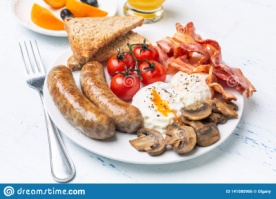  Lunch 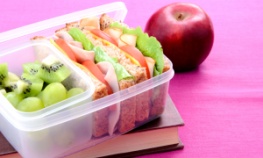 Dinner 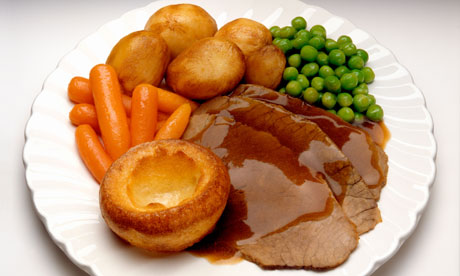 Proponuję obejrzć filmiki wraz z piosenką i dołączyć się do zabawyhttps://www.youtube.com/watch?v=0SyalLYSz4I https://www.youtube.com/watch?v=gEUpqqP0E9o Zachęcam do wypełnienia poniższej karty pracyHave  a nice time https://www.youtube.com/watch?v=2O975ewRT7Q 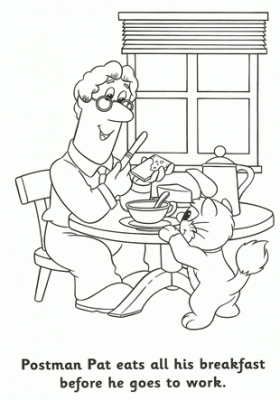 